Smlouva o poskytnutí podporySmluvní strany:Česká republika – Technologická agentura České republikyse sídlem: Evropská 1692/37, 160 00 Praha 6IČO: 72050365Zastoupená: předsedou TA ČRbankovní spojení: Česká národní banka, Na Příkopě 28, Praha 1běžný výdajový účet:(dále jen „Poskytovatel“) na straně jedné, aÚstav experimentální botaniky AV ČR, v. v. i.VVI - Veřejná výzkumná instituce (zákon č. 341/2005 Sb., o veřejných výzkumných institucích) - Veřejná výzkumná institucese sídlem: Rozvojová 263, 165 00 Praha - LysolajeIČO: 61389030zastoupená: RNDr. Jan Martinec, CSc.bankovní spojení: Česká národní banka, Na Příkopě 864/28, Praha 1číslo účtu: 20095-13124061/0710(dále jen „Hlavní příjemce“) na straně druhé uzavřely níže uvedeného dne, měsíce a roku tutoSmlouvu o poskytnutí podpory(dále jen „Smlouva“)PreambulePoskytovatel přijal návrh projektu TQ03000088	s	názvem Zakázkové přípravky na bázi bakteriofágů pro ochranu skleníkových rajčat před bakteriálními chorobami , který podal Hlavnı́ přı́jemce do 2. veřejné soutěže v následujı́cı́m programu: Program na podporu aplikovaného výzkumu a inovacı́ SIGMA. Projekt Poskytovatel hodnotil v souladu s § 21 zákona č. 130/2002 Sb., o podpoře výzkumu, experimentálnı́ho vývoje a inovacı́ z veřejných prostředků a o změně některých souvisejı́cı́ch zákonů (zákon o podpoře výzkumu, experimentálnı́ho vývoje a inovacı́), ve zněnı́ pozdějšı́ch předpisů , (dále jen „ZPVV“). Poskytovatel vydal rozhodnutı́ o výsledku veřejné soutěže v souladu s tı́mto ustanovenı́m tak, že návrh projektu bude podpořen (dále jen “Schválený návrh projektu”). V souladu s § 9 ZPVV proto Poskytovatel uzavı́rá tuto Smlouvu. Veškeré pojmy použité ve Smlouvě definujeme ve Všeobecných podmínkách.Článek 1 Předmět SmlouvyPředmětem Smlouvy je závazek Poskytovatele poskytnout Hlavnı́mu přı́jemci finančnı́ podporu formou dotace za ú čelem jejı́ho využitı́ na dosaženı́ deklarovaných výsledků a cı́lů projektu a současně závazek Hlavnı́ho přı́jemce použı́t tuto podporu a řešit projekt v souladu s pravidly poskytnutí podpory a přílohou Závazné parametry řešení projektu.U' čelem podpory je dosaženı́ stanovených cı́lů projektu, tj. cı́lů uvedených v přı́loze Závazné parametry řešení projektu.Článek 2Výše poskytnuté podpory a uznaných nákladůMaximálnı́ výše podpory činı́ 3 367 500 Kč (slovy: tři miliony tři sta šedesát sedm tisı́c pět set korun českých), což je 83,15 % z maximální výše uznaných nákladů.Maximálnı́ výše uznaných nákladů projektu činı́ 4 050 000 Kč (slovy: čtyři miliony padesát tisı́c korun českých).Maximální možná intenzita podpory na celý projekt je 85 % uznaných nákladů projektu.Článek 3 Související dokumentyNedı́lnou součástı́ Smlouvy je přı́loha Závazné parametry řešenı́ projektu, která je Schváleným návrhem projektu ve smyslu § 9 odst. 2 ZPVV. Závazné parametry řešenı́ projektu obsahujı́ označenı́ Hlavnı́ho přı́jemce a dalšı́ch ú častnı́ků , jméno, přı́jmenı́ a přı́padné akademické tituly a vědecké hodnosti řešitele, časový plán řešenı́ projektu včetně termı́nu zahájenı́ a ukončenı́ řešenı́ projektu, cı́le projektu, deklarované výsledky projektu, a jejı́ž součástı́ je tabulka uznaných nákladů projektu.Dalšı́ podmı́nky poskytnutı́ podpory a řešenı́ projektu uvádı́me ve Všeobecných podmı́nkách (verze 7), které jsou dostupné na webových stránkách Poskytovatele.Obsahuje-li Smlouva ú pravu odlišnou od Všeobecných podmı́nek či Závazných parametrů řešenı́ projektu, použijeme přednostně ustanovenı́ Smlouvy, dále ustanovenı́ Všeobecných podmínek a dále Závazných parametrů řešení projektu.Článek 4 Specifické podmínkyU' čelem tohoto článku je stanovit dalšı́ podmı́nky, které jsou specifické pro výše uvedenouveřejnou soutěž, a to nad rámec Všeobecných podmínek.Článek 2 Všeobecných podmínek „Vymezení pojmů” se doplňuje o tento pojem:„Začı́najı́cı́m výzkumnı́kem/výzkumnicı́“ se rozumı́ osoba, která je uvedena mezi klı́čovými osobami v řešitelském týmu (hlavnı́ řešitel/dalšı́ řešitel/člen řešitelského týmu) a splň uje jednu z následujících podmínek: osoba do 35 let včetně, tzn. která nedovršila 36. rok věku k poslednı́mu dni soutěžnı́ lhůty, tedy k 5. 4. 2023;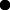  student bakalářského, magisterského, doktorského studia;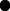  absolvent, kterému od prvnı́ho řádného ukončenı́ nejvyššı́ho stupně studia uběhlo max. 5 let;v přı́padě čerpánı́ mateřské dovolené, rodičovské dovolené (maximálnı́ započitatelná doba u prvnı́ho dı́těte jsou 2 roky, v přı́padě dvou a vı́ce dětı́ nejvýše 4 roky) nebo nemocenské, ošetřovného či dlouhodobě ošetřovného (vše v délce trvánı́ přesahujı́cı́ 6 měsı́ců ) je možné dobu strávenou péčı́ nebo léčbou přičı́st k výše uvedeným lhů tám. Doba strávená péčı́ nebo léčbou se u osob do 35 let přičı́tá k věku osoby, u absolventů lze tuto dobu přičı́st k 5 letů m, které uběhly od studia. Definice začı́najı́cı́ho výzkumnı́ka/výzkumnice musı́ být splněna do termínu konce soutěžní lhůty, tedy k 5. 4. 2023.“Mentorem” se rozumı́ osoba, jejı́ž rolı́ je vedenı́ a motivovánı́ začı́najı́cı́ch výzkumnı́ků /výzkumnic a předávánı́ odborných zkušenostı́ v dané problematice a má odpovı́dajı́cı́ zkušenosti z akademické a/nebo aplikačnı́ sféry, ale přı́mo se nepodı́lı́ na řešenı́ projektu.Nad rámec Všeobecných podmı́nek se přı́jemce zavazuje dodržet podmı́nky pro složenı́ klı́čových osob řešitelského týmu stanovené zadávacı́ dokumentacı́ po celou dobu realizace projektu. V přı́padě, že přı́jemce v prů běhu realizace porušı́ podmı́nku, že každý z klı́čových členů řešitelského týmu (vyjma osoby mentora) splň uje definici začı́najı́cı́ho výzkumnı́ka/výzkumnice dle zadávacı́ dokumentace, mů že Poskytovatel odstoupit od Smlouvy o poskytnutı́ podpory a mů že v souvislosti s tı́m přı́jemci uložit vrácenı́ až 100 % poskytnuté podpory. Náklady na klı́čového pracovnı́ka, který nesplň uje definici začı́najı́cı́/ho výzkumníka/výzkumnice (vyjma mentora), nejsou uznatelné.Nad rámec Všeobecných podmı́nek se přı́jemce zavazuje usilovat po celou dobu řešenı́ projektu o zachovánı́ genderové vyváženosti řešitelského týmu. Nesplněnı́ této povinnosti je považováno za částečné nesplnění cílů projektu v rámci závěrečného hodnocení projektu.K osobě mentora jsou uznatelnými náklady pouze náklady spadajı́cı́ do kategorie osobnı́ náklady dle čl. 18 odst. 3 Všeobecných podmı́nek do výše 50 tis. Kč/kalendářnı́ rok. V přı́padě, že v řešitelském týmu bude vı́ce mentorů , osobnı́ náklady na každého z nich mohou činit maximálně 50 tis. Kč/rok.Nad rámec Všeobecných podmínek mají příjemci povinnost u těchto druhů výstupů/výsledků:Jimp - původnı́/přehledový článek v recenzovaném odborném periodiku, který je obsažen v databázi Web of Science (dále „WoS“) s přı́znakem „Article“, „Review“ nebo „Letter“;JSC - původnı́/přehledový článek v recenzovaném odborném periodiku, který je obsažen v databázi SCOPUS s příznakem „Article“, „Review“ nebo „Letter“;Jost - původnı́/přehledový článek v recenzovaném odborném periodiku, které nespadá do žádné z výše uvedených skupin. Seznam recenzovaných neimpaktovaných periodik se nepoužije. Rozhodujı́cı́ je, zda recenzovaný odborný článek splň uje obecné požadavkyna tento druh výsledku a prošel řádně procesem recenzního řízení.;Nmap - specializovaná mapa s odborným obsahem;Npam - památkový postup;NmetA - metodiky a postupy akreditované oprávněným orgánem;NmetC - metodika certifikovaná oprávněným orgánem;NmetS - metodika schválená přı́slušným orgánem státnı́ správy, do jehož kompetence daná problematika spadá;zajistit naplněnı́ požadavků týkajı́cı́ch se otevřeného přı́stupu uvedených v dokumentu Výzkumná data a otevřený přístup k výstupům/výsledkům, konk.:uložit strojově čitelnou finálnı́ verzi textu výstupu/výsledku a výzkumných dat do repozitáře aumožnit otevřený přı́stup k textu k výstupu/výsledku a souvisejı́cı́m výzkumným datů m za podmı́nek vhodné licence zveřejněnı́m v repozitáři nebo publikovánı́m v otevřeném časopise, a to tak, že otevřený přı́stup musı́ být poskytnut do 6 měsı́ců (12 měsı́ců v přı́padě sociálnı́ch a humanitnı́ch věd) od zveřejněnı́ nebo dokončenı́ výstupu/výsledku, nejpozději do konce řešení projektu.Nezveřejněnı́ dat, popř. omezenı́ přı́stupu, musı́ přı́jemce uvést a odůvodnit v Plánu správy dat. Porušenı́ výše uvedených povinnostı́ Hlavnı́m přı́jemcem má za následek vznik povinnosti uhradit smluvní pokutu ve výši 5 000 Kč za každé takové jednotlivé porušení.Nad rámec Všeobecných podmı́nek je Hlavnı́ přı́jemce povinen zajistit dlouhodobý bezplatný on-line přı́stup pro jakéhokoliv uživatele k výstupů m/výsledků m uvedeným v bodě 6, souvisejı́cı́m výzkumným datů m a bibliografickým informacı́m (metadatů m). Výstup/výsledek a data musí být opatřeny perzistentním identifikátorem.Hlavnı́ přı́jemce a dalšı́ ú častnı́ci projektu nejsou povinni zpřı́stupnit výzkumná data, pokud by jejich zpřístupněním došlo k nepřiměřenému zásahu do:práva na ochranu duševního vlastnictví,práva na ochranu soukromí a osobních údajů čipráva na ochranu obchodnı́ho tajemstvı́, bezpečnosti státu nebo jiných oprávněných zájmů příjemce (např. v případě možnosti obchodního využití).Nad rámec Všeobecných podmı́nek je Přı́jemce povinen předložit Poskytovateli společně s prvnı́ prů běžnou zprávou Plán správy dat, pravidelně ho aktualizovat a aktualizovanou verzi Plánu správy dat předkládat jako součást průběžné a závěrečné zprávy.Nad rámec Všeobecných podmı́nek je dále Přı́jemce povinen předávat Poskytovateli v prů běhu realizace projektu informace, na základě kterých bude možné ověřit, že jsou výsledky a výzkumná data otevřeně přístupná dle výše uvedených podmínek.Poskytovatel se zavazuje poskytnout podporu jednorázově na přı́slušný rok řešenı́ ve výši uvedené v Závazných parametrech řešení projektu:do 60 kalendářních dnů ode dne nabytí účinnosti Smlouvy au vı́celetých projektů pro druhý a každý následujı́cı́ rok řešenı́ do 60 kalendářnı́ch dnů od začátku příslušného kalendářního roku.Článek 5 Závěrečná ustanoveníSmlouva je vyhotovena ve dvou stejnopisech, z nichž Poskytovatel a Hlavnı́ přı́jemce obdržı́ po jednom stejnopisu. Každý stejnopis má platnost originálu.Hlavnı́ přı́jemce prohlašuje a podpisem Smlouvy stvrzuje, že jı́m uvedené ú daje, na jejichž základě je uzavřena, jsou správné, úplné a pravdivé.Smlouva nabývá platnosti dnem podpisu smluvnı́mi stranami a ú činnosti zveřejněnı́m v registru smluv.Smluvnı́ strany prohlašujı́, že si Smlouvu včetně jejich přı́loh přečetly, s jejı́m obsahem souhlası́, a že byla sepsána na základě jejich pravé a svobodné vů le, prosté omylu, a na dů kaz toho připojují své podpisy.Smluvnı́ strany souhlası́ se zveřejněnı́m zněnı́ Smlouvy ve smyslu zákona č. 340/2015 Sb., o zvláštnı́ch podmı́nkách ú činnosti některých smluv, uveřejň ovánı́ těchto smluv a o registru smluv (zákon o registru smluv). Zveřejnění ve smyslu tohoto zákona provede Poskytovatel.Hlavnı́ přı́jemce zároveň svým podpisem výslovně prohlašuje, že se seznámil se všemi pravidly stanovenými Všeobecnými podmínkami.Podpisy smluvních stranPoskytovatel:V Praze, dne ..............................................................................Předseda TA ČRÚstav experimentální botaniky AV ČR, v. v. i.V ............................................., dne .............................................Digitálně podepsal Datum: 2023.11.1515:21:37 +01'00'RNDr. Jan Martinec, CSc.